Домашнее задание по «Ритмике» от 22.11, 23.11, 25.11.№76 – поём с дирижированием. 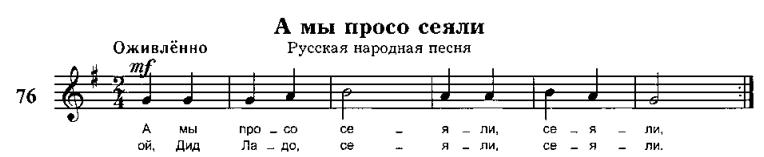 Как мы работаем с номером:1. Разбираем ритм, проговариваем нотки в нужном ритме с дирижированием.2. Настраиваемся в тональности (поём гамму, Т5/3).3. Затем поём этот номер с дирижированием несколько раз.